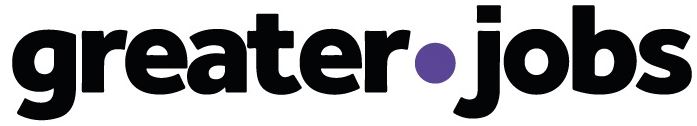 Customer set up formAdverts will be live on greater.jobs within 48 hours of receipt of all necessary information.The cost of placing an advert is currently £175 + VAT for 6 weeks. If you wish to advertise longer than this, a charge of £175 plus vat will be incurred for every 6 weeks thereafter.All adverts are raised via our online system; please complete the form below, with the details of personnel who are authorised to raise adverts on behalf of your organisation. Please allow up to 48 hours for this to be actioned. We will contact you when the users are set up and will provide guidance notes to assist you.By providing your email address, you are allowing the greater.jobs Central Team to:1)) Add your email address to our applicant tracking system so that you can access the system to raise an advertising request.  2) Contact you periodically via email to ensure access to the applicant tracking system is still valid. 3) Contact you via email with key updates regarding system downtime; advertising schedule changes; and annual advertising rates & services. 4) Contact you periodically via email with promotional offers/ newslettersOn completion please send to customers@greater.jobsUser 1User 2User 3Full Name (including title)Email addressTelephone numberJob titleFull organisation address and postcode:If applicable, also include if your organisation is a Limited or Trading As companyFull organisation address and postcode:If applicable, also include if your organisation is a Limited or Trading As companyFull organisation address and postcode:If applicable, also include if your organisation is a Limited or Trading As companyFull organisation address and postcode:If applicable, also include if your organisation is a Limited or Trading As companyFinance DetailsFinance DetailsBefore we can proceed with advertising your vacancy, we require the following information so we can set you up on our financial system:Before we can proceed with advertising your vacancy, we require the following information so we can set you up on our financial system:Full organisation address and postcode of where the invoice should be sent if different to what was supplied aboveIf applicable, also include if your organisation is a Limited or Trading As companyFull organisation address and postcode of where the invoice should be sent if different to what was supplied aboveIf applicable, also include if your organisation is a Limited or Trading As companyWhich sector does your organisation belong? Private Public Voluntary if you are VAT exempt please include a VAT registration certificate as proof or your Charity Registration number  Other (please state) ………………………………………………………………………………………………..Which sector does your organisation belong? Private Public Voluntary if you are VAT exempt please include a VAT registration certificate as proof or your Charity Registration number  Other (please state) ………………………………………………………………………………………………..Name of Finance Contact:Telephone Number of Finance Contact:Email address of Finance Contact:Email address where the invoice should be sent, if preferred(a generic email address is preferable to a named individual)IMPORTANT INFORMATIONIf you require a Purchase Order Number, Cost Code or Reference quoting on your invoice, this must be included when you raise your advert.If an invoice must be re-issued because the information originally supplied to us was incorrect, there will be an administration charge of £15. Invoices are due for payment on receipt.Remittance advice forms should be sent to DataControl@wigan.gov.uk IMPORTANT INFORMATIONIf you require a Purchase Order Number, Cost Code or Reference quoting on your invoice, this must be included when you raise your advert.If an invoice must be re-issued because the information originally supplied to us was incorrect, there will be an administration charge of £15. Invoices are due for payment on receipt.Remittance advice forms should be sent to DataControl@wigan.gov.uk 